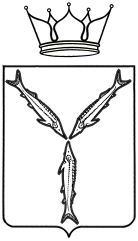 К О М И Т Е Т ГОСУДАРСТВЕННОГО РЕГУЛИРОВАНИЯ ТАРИФОВ САРАТОВСКОЙ ОБЛАСТИП О С Т А Н О В Л Е Н И Е 20 июня 2018 года № 22/2г. СаратовОб установлении розничных цен на газ, реализуемый населению Саратовской области В соответствии с приказом Федеральной службы по тарифам от 27 октября 2011 года № 252-э/2 «Об утверждении Методических указаний по регулированию розничных цен на природный газ, реализуемый населению», приказом Федеральной антимонопольной службы от 11 мая 2018 года               № 609/18 «Об утверждении оптовых ценах на газ, добываемый ПАО «Газпром» и его аффилированными лицами, предназначенный для последующей реализации населению», постановлением Правительства Саратовской области от 12 апреля 2007 года № 169-П «Вопросы комитета государственного регулирования тарифов Саратовской области», протоколом заседания Правления государственного регулирования тарифов Саратовской области от 20 июня 2018 года № 22, Комитет государственного регулирования тарифов Саратовской области ПОСТАНОВЛЯЕТ:Установить и ввести в действие с 1 июля 2018 года розничные цены на газ, реализуемый населению Саратовской области, дифференцированные по направлениям потребления газа (с учетом НДС), в следующих размерах:2. С 1 июля 2018 года признать утратившими силу:пункт 1 постановления комитета государственного регулирования тарифов Саратовской области от 19 июня 2017 года № 32/1 «Об установлении розничных цен на газ, реализуемый населению Саратовской области».3.Настоящее постановление подлежит официальному опубликованию в средствах массовой информации и вступает в силу с 1 июля 2018 года.Министр области –председатель комитета					Л. Н. НовиковаНаправления использования газаРозничная цена с 1 июля 2018 годаРозничная цена с 1 июля 2018 годана приготовление пищи с использованием газовой плиты при наличии центрального горячего водоснабжения (в отсутствие других направлений использования газа)руб./куб. м8,96на приготовление пищи и нагрев воды с использованием газовой плиты (в отсутствие других направлений использования газа)руб./куб. м8,96на приготовление пищи и нагрев воды с использованием газовой плиты и нагрев воды с использованием газового водонагревателя при отсутствии центрального горячего водоснабжения (в отсутствие других направлений использования газа)руб./куб. м8,96на отопление или отопление с одновременным использованием газа на другие цели (кроме отопления и (или) выработки электрической энергии с использованием котельных всех типов и (или) иного оборудования, находящихся в общей долевой собственности собственников помещений в многоквартирных домах)руб./куб. м5,19на отопление и (или) выработку электрической энергии с использованием котельных всех типов и (или) иного оборудования, находящихся в общей долевой собственности собственников помещений в многоквартирных домах руб./1000 куб. м5210,0